BORANG MENUKAR WAKTU BERPERINGKAT (WP)(Sila cetak pada kertas warna OREN)KEPADA BAHAGIAN PENTADBIRANSaya yang tersebut di atas memohon untuk menukar WP yang telah ditetapkan kepada saya seperti di Petak (1) kepada WP baru seperti di Petak (2) dalam jadual dibawah;Rujukan :WP1 = 7.30 pagi – 4.30 petang    |    WP2 = 8.00 pagi – 5.00 petangWP3 = 8.30 pagi – 5.30 petang    |    WP4 = 9.00 pagi – 6.00 petang      (Sila tandakan () pada kotak)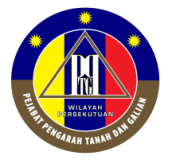 PEJABAT PENGARAH TANAH DAN GALIAN WILAYAH PERSEKUTUANARAS G-4,6, RUMAH PERSEKUTUANJALAN SULTAN HISHAMUDDIN50678 KUALA LUMPUR.Tel: 03-2610 3300 / Faks: 03-2610 3498                                                Web:  www.ptgwp.gov.myNAMA:NO. ID KAD AKSES:JAWATAN	:BAHAGIAN / UNIT	:BULANPetak (1)Petak (1)Petak (1)Petak (1)Petak (2)Petak (2)Petak (2)Petak (2)BULANTETAPAN WPTETAPAN WPTETAPAN WPTETAPAN WPPENUKARAN WPPENUKARAN WPPENUKARAN WPPENUKARAN WPBULANWP1WP2WP3WP4WP1WP2WP3WP4JANUARIFEBRUARIMACAPRILMEIJUNJULAIOGOSSEPTEMBEROKTOBERNOVEMBERDISEMBER2.Alasan memohon penukaran adalahTANDATANGAN PEMOHON…………………………………Tandatangan & Cap JawatanTARIKH : …………………….SOKONGAN KETUA BAHAGIAN/UNIT…………………………………Tandatangan & Cap JawatanTARIKH : …………………….BAHAGIAN PENTADBIRAN*LULUS / TIDAK LULUS*…………………………...……Tandatangan & Cap JawatanTARIKH : ……….……………